Meeting NoticeBoard of Assessors       Date:	       MONDAY SEPTEMBER 19, 2022		Time:    6:00 p.m.Location:	       In Person at Shelburne Town Hall Assessors Office 		      15 Bridge Street Shelburne Falls, MAMasks Are Required for All in Person MeetingsAgendaOpen Meeting Old business Approve minutes from previous meetingHarvey Schakeman merging of parcels  20-26 Bridge St3 Bridge Street abatement Chris Macek MVE Commitment # 5 (2202)Status of BOA qualifications w/ DOR  Upcoming Meeting Schedule AdjournThe listing of matters are those reasonably anticipated by the Chair which may be discussed at the meeting.  Not all items listed may in fact be discussed, and other items not listed may also be brought up for discussion to the extent permitted by law.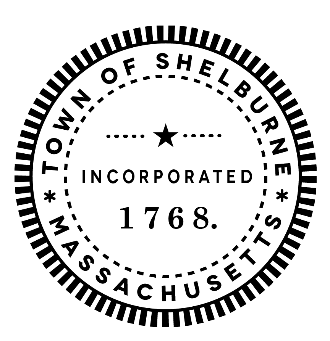          TOWN OF SHELBURNE51 Bridge StreetShelburne, MA  01370Phone: 413-625-0300 x4www.townofshelburne.comassessors@townofshelburnema.gov